	l)odatel€ č. I ke Smlouvč o dílo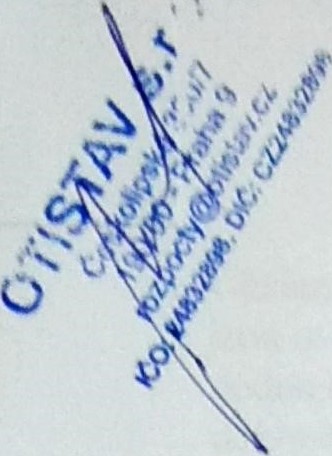 Číslo obiednatele: -	číslo zhotovitele: -ze dne 8. 6. 2021 na zhotovení stavby„MŠ Drašarova - oprava plotu”Smluvní stranyObjednatel:Mateřská Škola Beroun, Drašarova 1447, příspěvková organizace sídlo: Drašarova čp. 1447, 266 Ol Beroun zastoupený: Naděždou Železnou, ředitelkou školy bank. spojeni: Konłerční banka a.s.číslo účtu:	5 1-4867190247/01 OO IČO:	70974969DIČ:kontaktní osoba: Naděžda Železná tel.: 721 525 342, email: duhovaskolka@tiscali.czdále jen „objednatel”aZhotovitel:OTISTAV s.r.o.sídlo: Českolipská 390/7, 190 OO Praha 9 zastoupená: Ing. Michalem Balčíkem, jednatelem společnosti bank. spojení: Sberbank, a.s.číslo účtu:	4200556159/6800IČO:	24832898DIČ:	CZ24832898 kontaktní osoba: Ing. Michal Balčík, jednatel společnosti tel.: 731 158 826, email: info@otistav.cz dále jen „zhotovitel”uzavírají na základě vzájemné dohody tento dodatek č. I ke smlouvě o dílo(dále jen SOD)í.Učelem uzavření tohoto dodatku je úprava ceny, dle odsouhlaseného změnového listu č. l , kde jsou uvedeny práce, které bylo nezbytnč nutné provést pro zdárné dokončení stavby nebo byly dodatečně požadovány zadavatelem, Veškeré uvedené změny jsou nezbytné pro řádné a funkční dokončení díla. Nejedná se o podstatnou změnu závazku ze smlouvy. Potřeba uvedených změn vznikla v důsledku okolností, které zadavatel jednající s náležitou péčí nemohl předvídat, nemění celkovou povahu zakázky.Il.Na základě dohody smluvních stran se tímto dodatkem upravují následující články SOD ze dne8. 6. 2021 takto:V článku 5. SOD Cena v odst. 5.I se po dohodě smluvních stran cena díla bez DPH mění o výši 49 020,00 Kč bez DPH dle odsouhlaseného změnového listu č. l .Cena za dílo dle článku 5.I . SOD je sjednána na základě nabídkové ceny dodavatele a změnového listu č. I a dohodou smluvních stran v celkové výši 247 465 Kč bez DPH.K této ceně za dílo bude dodavatelem účtována v souladu se zákonem č. 235/2004 Sb., o dani z přidané hodnoty, ve znění pozdějších předpisů (dále také „zákon o DPH”), DPH ve výši 51 967,65 Kč.Celková cena za dílo včetně DPH činí 299 432,65 Kč.Ill.Smluvní strany se dohodly, že dnem podpisu tohoto dodatku vstoupí v účinnost všechny změny SOD ze dne 8. 6. 2021 dohodnuté v tomto dodatku. Ostatní ujednání SOD ze dne 8. 6. 2021 zůstávají beze změn.IV.Tento dodatek č. I SOD nabývá platnosti a účinnosti dnem podpisu oprávněnými zástupci obou smluvních stran.Dodatek č. I SOD je vyhotoven ve 2 stejnopisech shodného obsahu s platností originálu, z nichž zhotovitel obdrží I vyhotovení a objednatel I vyhotovení.V Berouně dne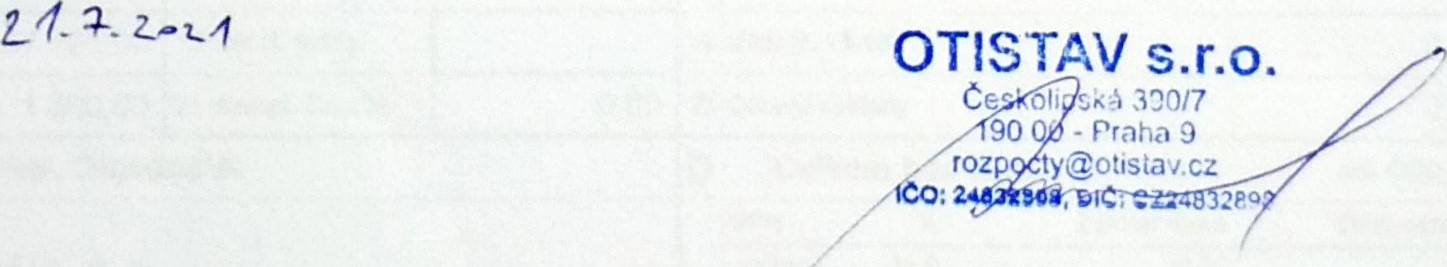 Naděžda Železná	Ing. Michal Balčík ředitelka Ekolyjednatel společnosti OTISTAV s.r.o.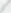 . un'qřská ĹYota Berouní)' 'Šarova '144701 gerounICC: 70974969 ť). 311621707 přispěvková organizaceKRYCI LIST ROZPOCTUStrana 1 z 1ROZPOCEt S VYKAZEM VYMtR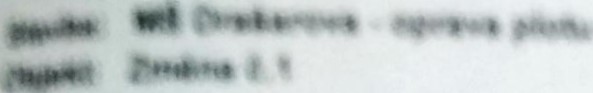 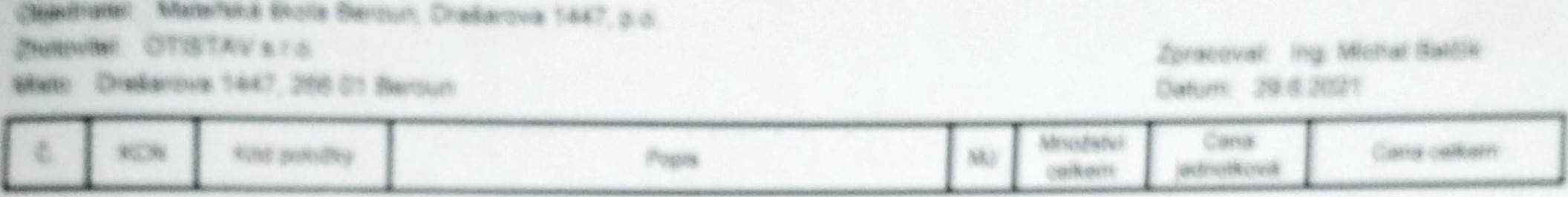 ost		oxo oo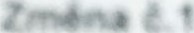 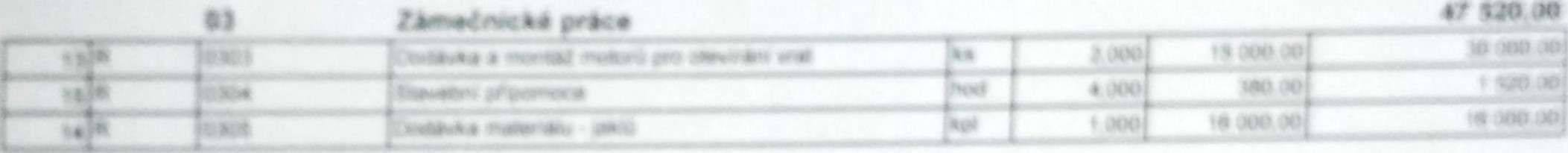 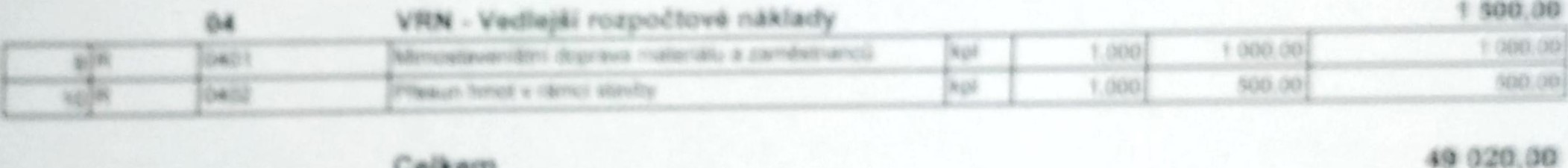 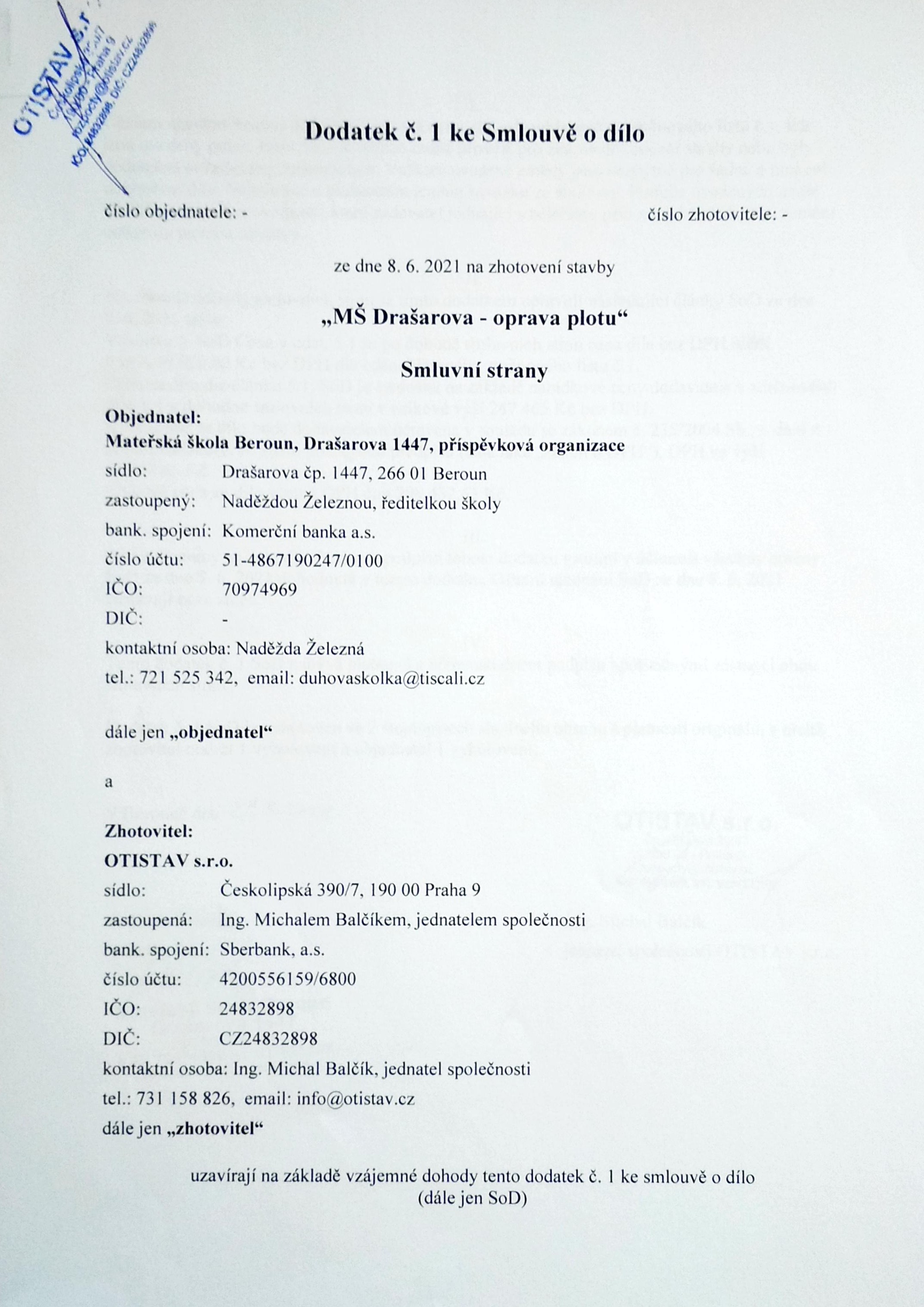 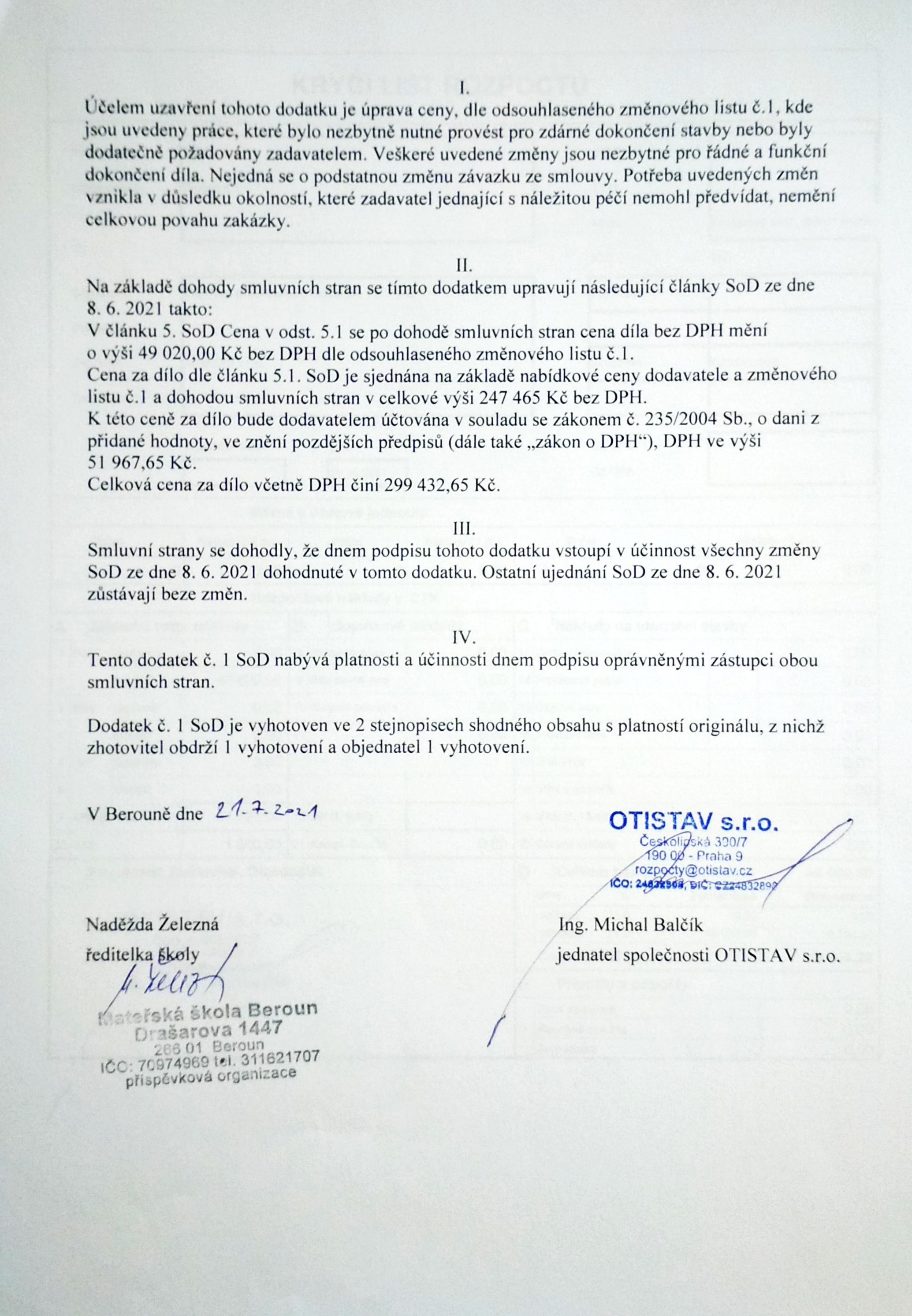 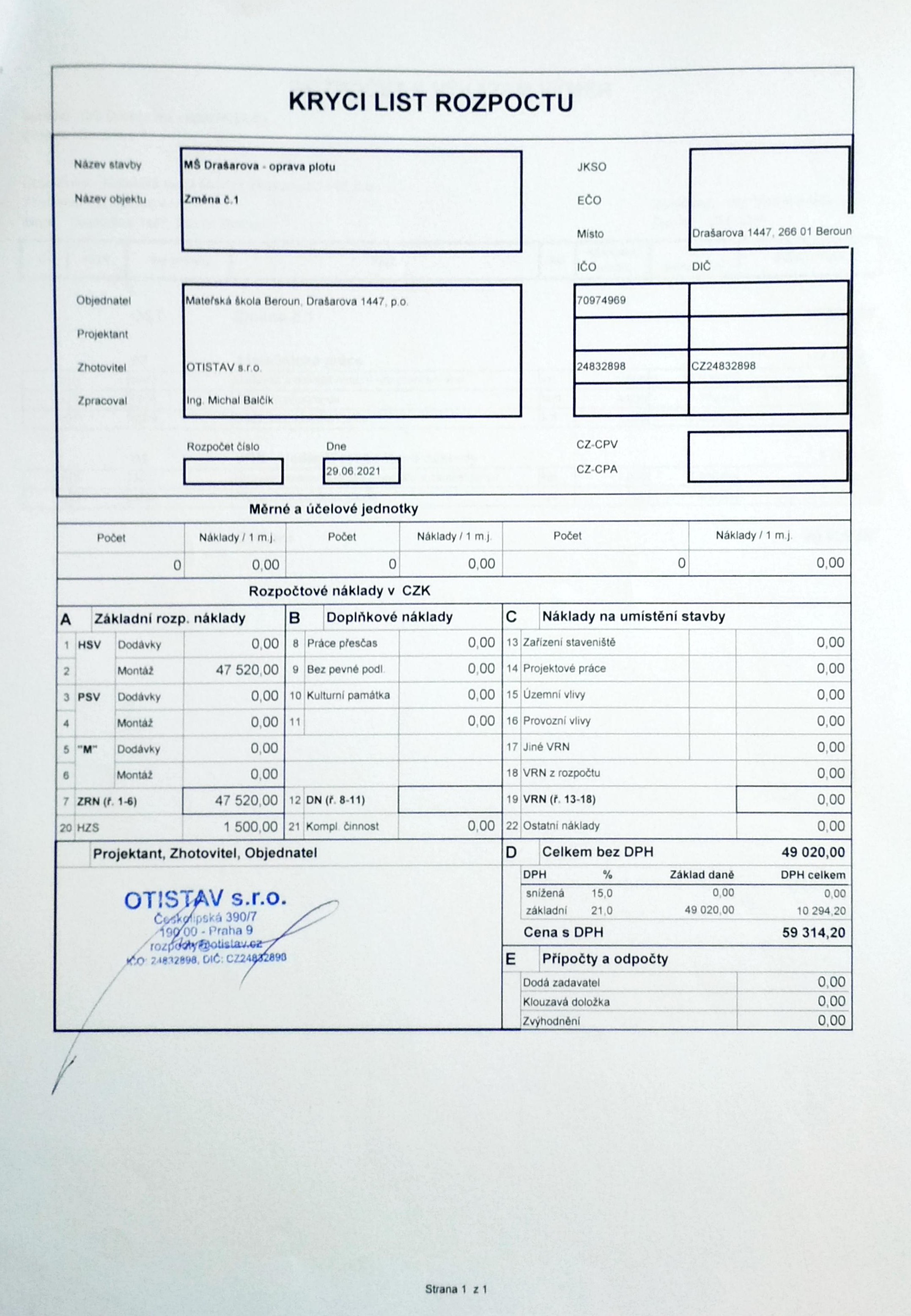 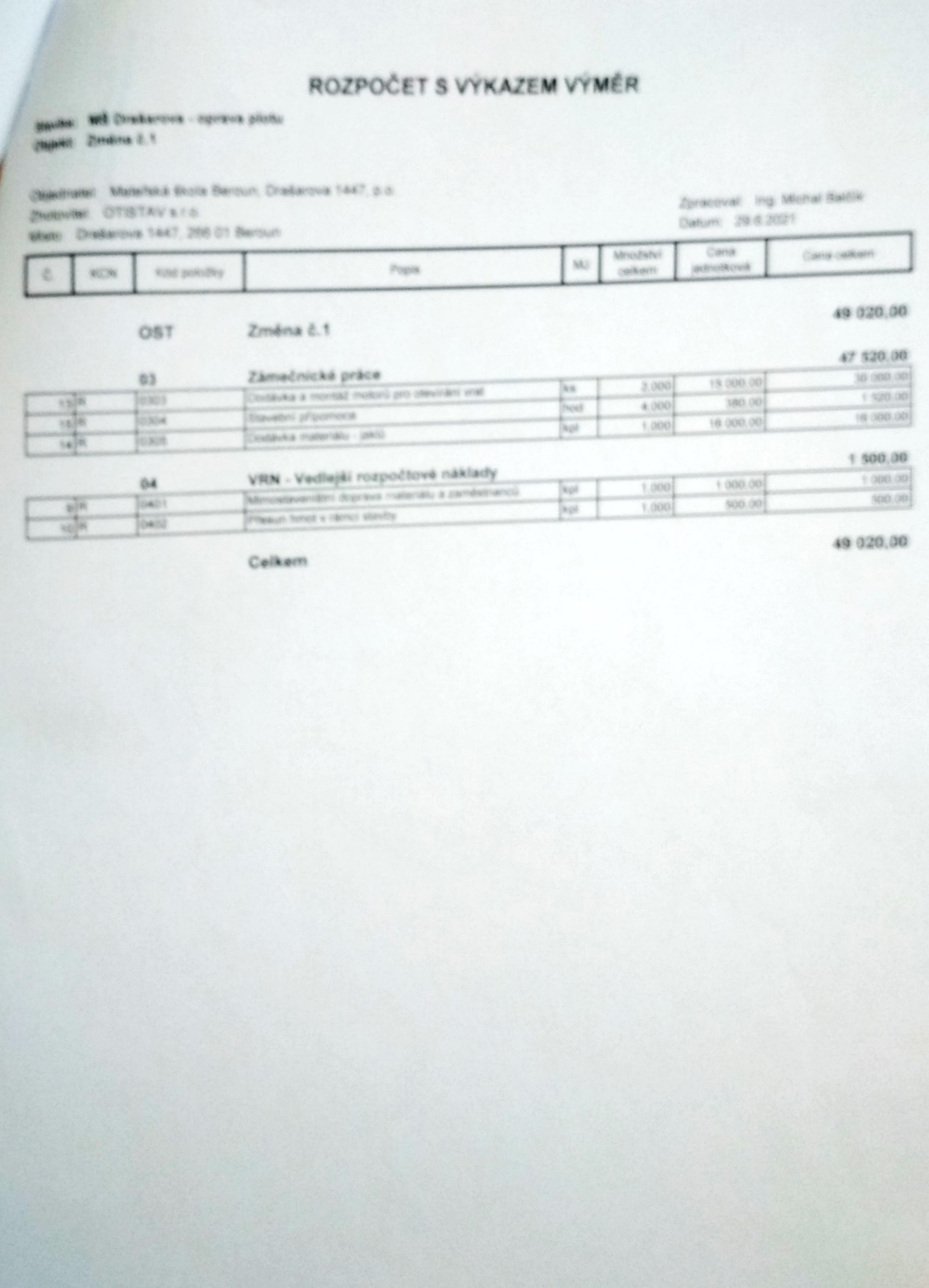 Název stavbyMS Oraiäľova • oprava plotuMS Oraiäľova • oprava plotuJKSONatov objektuObjednatelProjektantZmôna č.íMatoľshá ôkola Borounĺ Draiarova 1447„ poZmôna č.íMatoľshá ôkola Borounĺ Draiarova 1447„ poECOMistoIČO70974969Drašarova 1447. 266 Ol BerounDrašarova 1447. 266 Ol BerounDrašarova 1447. 266 Ol BerounNatov objektuObjednatelProjektantZmôna č.íMatoľshá ôkola Borounĺ Draiarova 1447„ poZmôna č.íMatoľshá ôkola Borounĺ Draiarova 1447„ poECOMistoIČO70974969DIČDIČZhotoviteíZpracovatOTISTAV s o.Ing Michal BalčíkRozpočet číslo	OneMörné a účelové jednotkyOTISTAV s o.Ing Michal BalčíkRozpočet číslo	OneMörné a účelové jednotky24832898CZ-CPVCZ.CPACZ24832898CZ24832898počet	Náklady/ 1 m j.	Počet	Náklady / 1 mj	Náklady/ 1 m j.	Počet	Náklady / 1 mjPočetNáklady / 1 m.j,Náklady / 1 m.j,0,00počet0,00Rozpočtové náklady v CZK0,00Počet0,00A Základní rozp. náklady	B Doplňkové nákladyA Základní rozp. náklady	B Doplňkové nákladyCNáklady na umisténí stavbyNáklady na umisténí stavby1 HSV	Dodávky	0.00 8 Práce přesčas1 HSV	Dodávky	0.00 8 Práce přesčas0,0013 Zařízeni staveništé13 Zařízeni staveništé13 Zařízeni staveništé0,002	Montä2	47 520,00 9 Bez pevné podl2	Montä2	47 520,00 9 Bez pevné podl0,0014 Projektové práce14 Projektové práce14 Projektové práce0,003 PSV Dodávky	0,00 10 Kulturni památka3 PSV Dodávky	0,00 10 Kulturni památka0,0015 Uzemní vlivy15 Uzemní vlivy15 Uzemní vlivy0,00	Mon taž	0,00 11	Mon taž	0,00 110,0016 Provozní vlivy16 Provozní vlivy16 Provozní vlivy0,00	) Dodávky	0,00h.	) Dodávky	0,00h.17 Jiné VRN17 Jiné VRN17 Jiné VRN0,00	Wntä2	0,00	Wntä2	0,0018 VRN z rozpočtu18 VRN z rozpočtu18 VRN z rozpočtu0,00	ZRN (i 1-6)	47 520,00 12 DN (t. 8-11)	ZRN (i 1-6)	47 520,00 12 DN (t. 8-11)19 VRN (ř. 13-18)19 VRN (ř. 13-18)19 VRN (ř. 13-18)0,0020 HZS	1 500,00 21 Kompl činnost20 HZS	1 500,00 21 Kompl činnost0,0022 Ostatni náklady22 Ostatni náklady22 Ostatni nákladyonoProjektant, Zhotovitel, ObjednatelProjektant, Zhotovitel, ObjednatelD Celkem bez DPHD Celkem bez DPHD Celkem bez DPH49 020,oo49 020,oo	DPH	Základ dané	DPH	Základ dané	DPH	Základ danéDPH celkemDPH celkemOT!ŽT V s.r.o.OT!ŽT V s.r.o.	snižená	15,0	ono	základni	21.0	49 020.00	snižená	15,0	ono	základni	21.0	49 020.00	snižená	15,0	ono	základni	21.0	49 020.000.0010 294 200.0010 294 20OO . Praha 9 rozOO . Praha 9 rozCena s DPHCena s DPHCena s DPH59 314,2059 314,20	Olč. 	.890	Olč. 	.890E Přípočty a odpočtyE Přípočty a odpočtyE Přípočty a odpočtyDodá zadavatelDodá zadavatelDodá zadavatel0,000,00Klouzavá doložkaKlouzavá doložkaKlouzavá doložka0,000,00ZvyhodnéniZvyhodnéniZvyhodnéni0.000.00